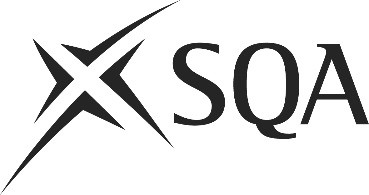 Unit PPL1PC4 (HL04 04)	Prepare and Cook Meat and PoultryI confirm that the evidence detailed in this unit is my own work.I confirm that the candidate has achieved all the requirements of this unit.I confirm that the candidate’s sampled work meets the standards specified for this unit and may be presented for external verification.Unit PPL1PC4 (HL04 04)	Prepare and Cook Meat and PoultryThis page is intentionally blankUnit PPL1PC4 (HL04 04)	Prepare and Cook Meat and PoultryUnit PPL1PC4 (HL04 04)	Prepare and Cook Meat and PoultryUnit PPL1PC4 (HL04 04)	Prepare and Cook Meat and PoultryUnit PPL1PC4 (HL04 04)	Prepare and Cook Meat and PoultrySupplementary evidenceCandidate’s nameCandidate’s signatureDateAssessor’s nameAssessor’s signatureDateCountersigning — Assessor’s name(if applicable)Countersigning — Assessor’s signature(if applicable)DateInternal verifier’s nameInternal verifier’s signatureDateCountersigning — Internal verifier’s name(if applicable)Countersigning — Internal verifier’s signature(if applicable)DateExternal Verifier’s initials and date (if sampled)Unit overviewThis unit is about preparing and cooking meat and poultry for simple dishes, for example:steaksburgerscutletssausagesbaconchicken cutsSufficiency of evidenceThere must be sufficient evidence to ensure that the candidate can consistently achieve the required standard over a period of time in the workplace or approved realistic working environment.Performance criteriaWhat you must do:There must be evidence for all Performance Criteria (PC). The assessor must assess PCs 28 by directly observing the candidate’s work.PCs 1 and 9 may be assessed by alternative methods if observation is not possible.1	De-frost meat and poultry if necessary, correctly and following food safety guidelines.2	Check that the meat and poultry is fit for cooking.3	Choose the right tools and equipment for preparing and cooking meat and poultry.4	Use the tools and equipment correctly when preparing and cooking meat and poultry.5	Prepare the meat and poultry to meet requirements.6	Cook the meat and poultry as required.7	Finish the meat and poultry as required.8	Ensure the meat and poultry is at the right temperature for holding and serving.9	Store the meat or poultry not for immediate use in line with food safety regulations.Scope/RangeScope/RangeScope/RangeWhat you must cover:What you must cover:What you must cover:All scope/range must be covered. There must be performance evidence, gathered through direct observation by the assessor of the candidate’s work for:All scope/range must be covered. There must be performance evidence, gathered through direct observation by the assessor of the candidate’s work for:All scope/range must be covered. There must be performance evidence, gathered through direct observation by the assessor of the candidate’s work for:two from:a	pre-prepared meat or poultryb	uncoated meat or poultryc	steaksd	chopse	poultry cutsone from:f	defrosting g	seasoning two from:h	grillingi	griddlingj	frying (deep or shallow)Evidence for the remaining points under ‘what you must cover’ may be assessed through questioning or witness testimony.Evidence referenceEvidence descriptionDatePerformance criteriaPerformance criteriaPerformance criteriaPerformance criteriaPerformance criteriaPerformance criteriaPerformance criteriaPerformance criteriaPerformance criteriaScope/RangeScope/RangeScope/RangeScope/RangeScope/RangeScope/RangeScope/RangeScope/RangeScope/RangeScope/RangeEvidence referenceEvidence descriptionDateWhat you must doWhat you must doWhat you must doWhat you must doWhat you must doWhat you must doWhat you must doWhat you must doWhat you must doWhat you must coverWhat you must coverWhat you must coverWhat you must coverWhat you must coverWhat you must coverWhat you must coverWhat you must coverWhat you must coverWhat you must coverEvidence referenceEvidence descriptionDate123456789abcdefghijKnowledge and understandingKnowledge and understandingEvidence referenceand dateWhat you must know and understandWhat you must know and understandEvidence referenceand dateFor those knowledge statements that relate to how the candidate should do something, the assessor may be able to infer that the candidate has the necessary knowledge from observing their performance or checking products of their work. In all other cases, evidence of the candidate’s knowledge and understanding must be gathered by alternative methods of assessment (eg oral or written questioning).For those knowledge statements that relate to how the candidate should do something, the assessor may be able to infer that the candidate has the necessary knowledge from observing their performance or checking products of their work. In all other cases, evidence of the candidate’s knowledge and understanding must be gathered by alternative methods of assessment (eg oral or written questioning).Evidence referenceand date1How to store fresh and frozen meat and poultry correctly before cooking.2How to check that meat and poultry is fit for preparation and cooking.3How to decide whether meat and poultry needs de-frosting before cooking and why this is important.4How to defrost meat and poultry correctly and why this is important.5Why and to whom you should report any problems with the meat and poultry or other ingredients.6The right temperatures and cooking times for different types of meat and poultry.7The right tools and equipment for the preparation methods.8How to prepare meat and poultry using the correct preparation methods.9The right tools and equipment for the cooking methods.10Why it is important to use the right tools and equipment.11How to carry out the cooking methods correctly.12How to decide which cooking methods are appropriate for different types of meat and poultry and how to make sure they are cooked correctly.13How to finish and season meat and poultry according to requirements.14The correct storage requirements for meat and poultry not for immediate consumption.15How to store cooked meat and poultry not for immediate consumption.EvidenceEvidenceDate123456Assessor feedback on completion of the unit